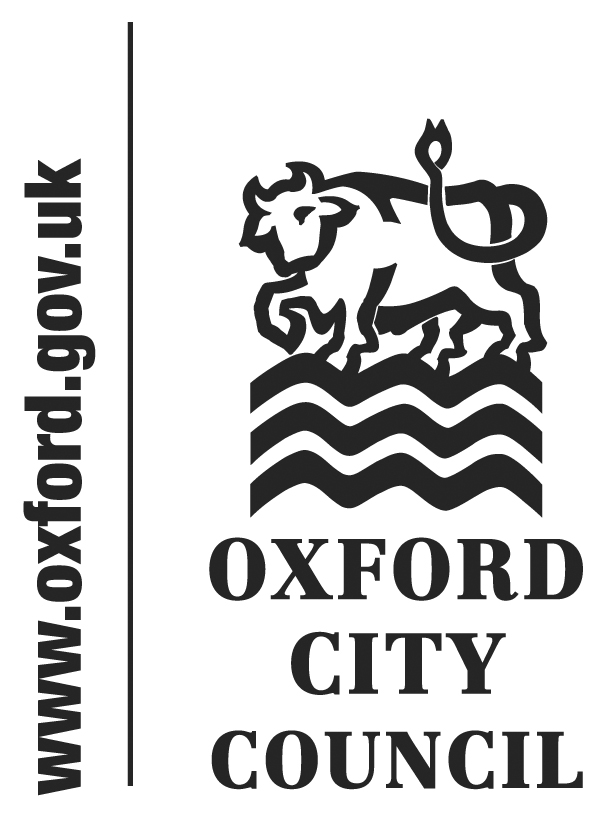 Motion on the petition, submitted jointly by Green and LibDem groups. Proposed by Councillor Thomas, seconded by Councillor GantOpposition parties note the petition, and thank the Petitioner for highlighting the plight of homeless individuals currently sleeping rough on the streets of Oxford.In contrast to Labour's view that there are no single men sleeping rough on the streets of Oxford who would benefit from re-opening Lucy Faithfull House, it is patently clear the vast majority of those sleeping rough in Oxford are single homeless men,  the precise demographic covered by the covenant on Lucy Faithfull House use as a homeless hostel.We therefore call on the Council to work with the current lease holder to develop a business plan to re-open Lucy Faithfull as a hostel for single homeless men, and if proven not to be feasible to then;investigate selling the freehold to the current leaseholder to bring LFH back into use as 100% social housing.We also call on the Council to give a cast-iron guarantee that if neither of the two options above is realised, at least the maximum percentage required by the Local Plan of the Lucy Faithfull building or any development on the site - as part of the Housing Company's strategy - will be social housing.   To:CouncilDate:24 April 2017Title of Report: Motions submitted by jointly by Green and LibDem groups in response to petition Councillor Thomas will be asked to propose his motion submitted in response to this petitionCouncillors are asked to debate and reach conclusions on the motion proposed here and/ or the requested actions in the petition.